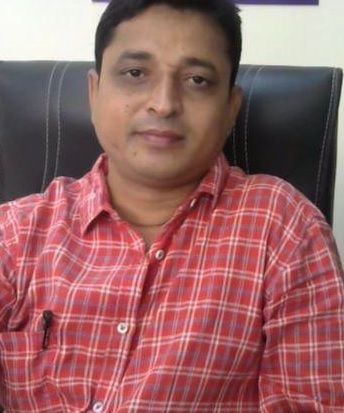 -2-Other Experience Working as a Computer Assistant -  UGC-NAAC Sub Committee, V.V.Sangha, Ballari.Worked as a DTP Assistant – V.V.S. Study Centre - K-CET & Bulk SMS work.Worked as a Computer Assistant in V.V.Sangha Administrative Office – Aided Degree Colleges Teaching Posts Appointment at DCE, Bengaluru, Non-Teaching Promotions & VVS Elections.Worked as Administrative Coordinator for V.V.S. Kindergarten School, Cantonment, Ballari.  Worked as ATPO in Eenadu News Time Telugu Daily Newspaper at Ballari.Worked as a Case Worker / Counselor in KSOU Study Centre, V.S. College, Ballari.Worked as a Supervisor in M/s. Magnum Apparels, Jeans Manufacturing Company, Ballari.Worked as a Manager in Popular Tyres, Popular Engineering Works & Popular Computers, Ballari.Worked as a Computer Tutor / Teacher / DTP Operator in Sindhu Computers, Ballari. Worked as a Room Supervisor / Invigilator / Practical Examiner. Typing Experience - Project Reports / Ph.D. Thesis / M.Phil. Thesis / Paper Publications / Journals Publications / Books / DTP & etc. Membership inVeerashaiva Taruna Sangha, Ballari.Kannada Sahitya Parishat, Ballari.V.V.S. Employees Society, Ballari.Alumni of Veerashaiva College, Ballari. Patanjali Yoga Centre, Ballari. Sadhana Yoga Centre, Ballari.Ballari Swimming Pool, Near Stadium, Ballari.Social ServiceParticipated in Free Blood Donation Camps & Eye Checkup Camps.Served as a Volunteer in Ramakrishna Ashrama, Ballari.Participated LEAD (Deshpande) activities in Veerashaiva College, Ballari. Participated in Free Yoga Training Camps.  Social Media – Online Accounts inTwitter		- Manjunath Mariyani - @manjunathmariya Face book		- 9482540946 - https://www.facebook.com/manjunath.mariyani Whatsapp  		- 9482540946, 8310430121, 9448262623.	 Instagram		- mariyanimanjunath Alternate E-mail	- mariya053@redffmail.com Date: 23/01/2021								(M.MANJUNATH)* * *